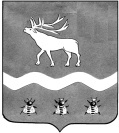 трЁхсторонняя комиссия по РеГУЛИРОВАНИЮ СОЦИАЛЬНО-ТРУДОВЫХ ОТНОШЕНИЙ  в ЯКОВЛЕВСКОМ МУНИЦИПАЛЬНОМ РАЙОНЕ692361, с. Яковлевка, пер. Почтовый, 7, т./ф. (42371) 91620 Р Е Ш Е Н И Е № 37от «22» мая 2019 года   11.30       Заслушав и обсудив информацию Юрия Станиславовича Шамрай,  начальника отдела экономического развития Администрации Яковлевского муниципального района  «О реализации плана мероприятий, направленных на снижение неформальной занятости, легализации «серой» заработной платы, повышению собираемости страховых взносов во внебюджетные фонды Яковлевского муниципального района в 2018 году», трёхсторонняя  комиссия по регулированию социально-трудовых отношений в Яковлевском муниципальном районеРЕШИЛА: Информацию «О реализации плана мероприятий, направленных на снижение неформальной занятости, легализации «серой» заработной платы, повышению собираемости страховых взносов во внебюджетные фонды Яковлевского муниципального района в 2018 году» принять к сведению и разместить на сайте Администрации Яковлевского муниципального района.Работодателям Яковлевского района рекомендовать обеспечивать соблюдение действующего законодательства в сфере труда при трудоустройстве наемных работников и обеспечивать своевременную уплату страховых взносов во внебюджетные фонды. Рабочей группе по снижению неформальной занятости, легализации «серой» заработной платы, повышению собираемости страховых взносов во внебюджетные фонды Яковлевского муниципального района продолжать работу:     3.1. по выявлению причин неформальной занятости на территории Яковлевского района;      3.2. проводить рейды (проверки) организаций и индивидуальных предпринимателей совместно с органами надзора (контроля) по выявлению фактов нарушений работодателями норм трудового законодательства;     3.3. проводить анкетирование населения с целью выявления случаев неформальной занятости;     3.4. усилить контроль исполнения выявленных нарушений трудового и налогового законодательства в ходе проведенных рейдовых мероприятий;     3.5. подготовить и направить запрос в ОП №12 МОМВД России «Арсеньевский» о принятых мерах по нарушениям норм трудового законодательства  выявленных в результате проведенных рейдов. Координатор трёхсторонней  комиссии   по регулированию социально-трудовыхотношений в Яковлевском муниципальномрайоне, первый заместитель главы Администрации Яковлевского муниципального района                                  А.А.КоренчукО реализации плана мероприятий, направленных на снижение неформальной занятости, легализации «серой» заработной платы, повышению собираемости страховых взносов во внебюджетные фонды Яковлевского муниципального района в 2018 году.